                                                                                                                   29 Φεβρουαρίου, 2024ΔΕΛΤΙΟ ΤΥΠΟΥEΣΟΔΑ ΑΠΟ ΤΟΝ ΤΟΥΡΙΣΜΟ: ΔΕΚΕΜΒΡΙΟΣ 2023Έσοδα από τον Τουρισμό +29,0%Με βάση τα αποτελέσματα της Έρευνας Ταξιδιωτών, τα έσοδα από τον τουρισμό τον Δεκέμβριο 2023 ανήλθαν σε €74,3 εκ. σε σύγκριση με €57,6 εκ. τον αντίστοιχο μήνα του προηγούμενου χρόνου, σημειώνοντας αύξηση 29,0%. Για την περίοδο Ιανουαρίου – Δεκεμβρίου 2023 τα έσοδα από τον τουρισμό υπολογίζονται σε €2.990,6 εκ. σε σύγκριση με €2.439,2 εκ. την αντίστοιχη περίοδο του 2022, σημειώνοντας αύξηση 22,6%. 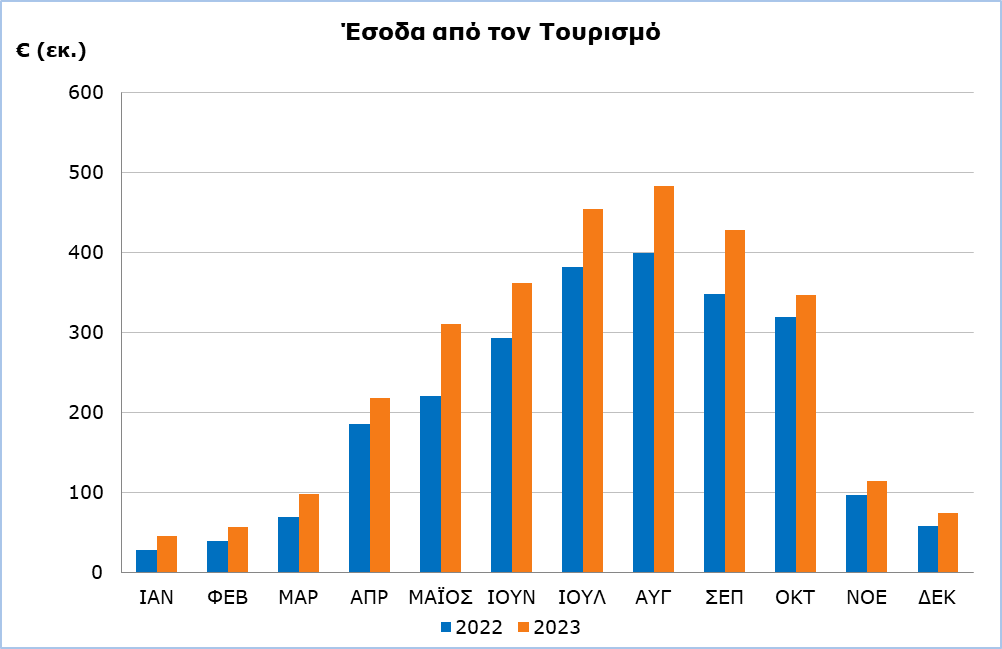 Ανάλυση ΔαπανώνH κατά κεφαλή δαπάνη τουριστών τον Δεκέμβριο 2023 ανέρχεται σε €600,79 σε σύγκριση με €523,42 τον Δεκέμβριο 2022, σημειώνοντας αύξηση 14,8%. Οι Βρετανοί τουρίστες (η μεγαλύτερη τουριστική αγορά με 23,4% του συνόλου των τουριστών τον Δεκέμβριο 2023) ξόδεψαν κατά μέσο όρο €56,23 ημερησίως, ενώ οι Πολωνοί τουρίστες (η δεύτερη μεγαλύτερη τουριστική αγορά κατά τον συγκεκριμένο μήνα με 11,5% του συνόλου) ξόδεψαν κατά μέσο όρο €69,89. Οι τουρίστες από την Ελλάδα (τρίτη μεγαλύτερη αγορά με 10,3%), ξόδεψαν €39,41 ημερησίως. Αναλυτικά στοιχεία για την κατά κεφαλή και για την ημερήσια δαπάνη των τουριστών κατά χώρα συνήθους διαμονής παρουσιάζονται στον πίνακα που ακολουθεί.u:  Στοιχεία με μειωμένη αξιοπιστία.ΜΕΘΟΔΟΛΟΓΙΚΕΣ ΠΛΗΡΟΦΟΡΙΕΣΟρισμοίΤουρίστες - Θεωρούνται οι επισκέπτες που παραμένουν τουλάχιστον μία νύκτα στην Κύπρο.Αφίξεις τουριστών - Ο όρος αναφέρεται σε αριθμό επισκέψεων και όχι σε αριθμό ατόμων. Αυτό διαφέρει με την έννοια ότι ένα άτομο μπορεί να κάνει περισσότερες από μία επισκέψεις τη δεδομένη περίοδο αναφοράς.Έσοδα από τον Τουρισμό - Αφορούν τα έσοδα από τους τουρίστες, κατά τη διάρκεια του ταξιδιού τους στην Κύπρο.Πηγή Στοιχείων και ΚάλυψηΤα στοιχεία για τις δαπάνες τουριστών προκύπτουν από την Έρευνα Ταξιδιωτών η οποία διενεργείται στις αίθουσες αναχωρήσεων των αεροδρομίων Λάρνακας και Πάφου. Η συλλογή στοιχείων γίνεται με προσωπικές συνεντεύξεις με τη χρήση ηλεκτρονικού ερωτηματολογίου (μέθοδος CAPI – Computer Assisted Personal Interviewing).Τα στοιχεία αναφέρονται στις ελεγχόμενες από το Κράτος περιοχές. Δεν περιλαμβάνουν τους ταξιδιώτες που έρχονται και φεύγουν παράνομα μέσω λιμανιών και αεροδρομίων της κατεχόμενης περιοχής της Κύπρου.Για περισσότερες πληροφορίες: Πύλη Στατιστικής Υπηρεσίας, υπόθεμα ΤουρισμόςCYSTAT-DB (Βάση Δεδομένων)Προκαθορισμένοι Πίνακες (Excel)Μεθοδολογικές Πληροφορίες Επικοινωνία Λουκία Παναγίδου: Τηλ:+35722602152, Ηλ. Ταχ.: lpanagidou@cystat.mof.gov.cyΠίνακαςΧώρα Συνήθους ΔιαμονήςΔεκέμβριος 2022Δεκέμβριος 2022Δεκέμβριος 2022Δεκέμβριος 2022Δεκέμβριος 2023Δεκέμβριος 2023Δεκέμβριος 2023Δεκέμβριος 2023Χώρα Συνήθους ΔιαμονήςΑφίξειςΜέση Διάρκεια ΠαραμονήςΔαπάνη (€)Δαπάνη (€)ΑφίξειςΜέση Διάρκεια ΠαραμονήςΔαπάνη (€)Δαπάνη (€)Χώρα Συνήθους ΔιαμονήςΑφίξειςΜέση Διάρκεια ΠαραμονήςΚατά ΚεφαλήΚατά ΗμέραΑφίξειςΜέση Διάρκεια ΠαραμονήςΚατά ΚεφαλήΚατά ΗμέραΣΥΝΟΛΟ110.0418,6523,4260,86123.6309,5600,7963,24Αυστρία7216,9448,9065,061.0675,1590,96115,87Βέλγιο1.088uuu765uuuΓαλλία1.8424,3261,4360,802.85710,5693,0766,01Γερμανία4.9769,6690,2071,906.25910,0654,6765,47Δανία4515,3408,4577,07326uuuΕλβετία 8346,5591,4690,991.733uuuΕλλάδα12.0557,5358,6947,8312.79210,4409,8939,41Ην. Πολιτείες Αμερικής2.6539,6848,0288,342.315uuuΗνωμένο Βασίλειο26.70811,3583,8451,6728.97312,4697,2056,23Ισραήλ18.8013,6396,82110,2311.1096,5621,5795,63Ιταλία1.505uuu1.6948,2709,1786,48Λίβανος1.8646,4563,9888,122.699uuuΝορβηγία182uuu756uuuΟλλανδία1.3857,7389,0650,531.3477,4545,8273,76Πολωνία9.3165,2324,0362,3114.2335,5384,3969,89Σουηδία1.28218,9655,2634,671.34321,4866,8940,51Φινλανδία507uuu5854,7363,7177,39Άλλες Χώρες23.87111,3669,4159,2432.7778,2613,7074,84